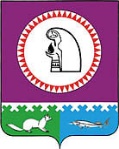 Об отчете о деятельностиКонтрольно-счетной палатыОктябрьского района за 2020 годРассмотрев отчет о деятельности Контрольно-счетной палаты Октябрьского района за 2020 год, в соответствии со статьей 20 Положения о Контрольно-счетной палате Октябрьского района, утвержденного решением Думы Октябрьского района от 23.09.2011 № 186, руководствуясь уставом Октябрьского района, Дума Октябрьского района РЕШИЛА:Утвердить отчет о деятельности Контрольно-счетной палаты Октябрьского района за 2020 год согласно приложению.Разместить отчет о деятельности Контрольно-счетной палаты Октябрьского района за 2020 год на официальном веб-сайте Октябрьского района и опубликовать в сетевом издании «октвести.ру».ОТЧЕТ О ДЕЯТЕЛЬНОСТИ КОНТРОЛЬНО-СЧЕТНОЙ ПАЛАТЫ ОКТЯБРЬСКОГО РАЙОНАЗА 2020 ГОДОбщие положенияОтчет о деятельности Контрольно-счетной палаты Октябрьского района (далее – Контрольно-счетная палата) за 2020 год подготовлен в соответствии с требованиями Положения о Контрольно-счетной палате, утвержденного решением Думы Октябрьского района от 23.09.2011 № 186, о предоставлении в Думу Октябрьского района ежегодного отчета о деятельности Контрольно-счетной палаты.	Отчет содержит информацию о реализации плана работы Контрольно-счетной палаты на 2020 год, утвержденного распоряжением Контрольно-счетной палаты от 24.12.2019                № 38-р и состоит из следующих разделов: общие положения;  обобщенные сведения по результатам контрольных мероприятий; обобщенные сведения по результатам экспертно- аналитической деятельности; внешняя проверка годовых отчетов об исполнении бюджета, проверка годовой бюджетной отчетности главных администраторов бюджетных средств за 2019 год; взаимодействие с правоохранительными и судебными органами; организационная и информационная деятельность Контрольно-счетной палаты; выводы.Результаты контрольных мероприятий В соответствии с планом работы Контрольно-счетной палаты в 2020 году проведено и завершено 11 контрольных мероприятий. 2 контрольных мероприятия, начатых в 4 квартале 2020 года и завершенных в первом квартале 2021 года, войдут в план работы 2021 года, как переходящие контрольные мероприятия, проведение которых предусмотрено планом работы Контрольно-счетной палаты Октябрьского района на 2020 год. Основные вопросы, поставленные в ходе проверок, основывались на необходимости контроля за: - соблюдением законности, результативности (эффективности) и рационального использования средств бюджета Октябрьского района в муниципальных казенных общеобразовательных учреждениях; - соблюдением заказчиками (в том числе контрактной службой/контрактным управляющим) законодательства РФ о контрактной системе в сфере закупок товаров, работ, услуг при использовании средств бюджета Октябрьского района, за законностью, целесообразностью, обоснованностью, своевременностью, эффективностью и результативностью расходов на закупки;- соблюдением целевого и эффективного использования средств бюджетов городских и сельских поселений на обеспечение деятельности администраций городских и сельских поселений и решение вопросов местного значения;- соблюдением целевого и эффективного использования средств бюджета Октябрьского района при реализации мероприятий муниципальных программ.В отчетном периоде охвачено контрольными мероприятиями 22 объекта (администрации городских и сельских поселений, учреждения Октябрьского района, структурные подразделения администрации Октябрьского района). Проверено и проанализировано использование бюджетных средств на общую сумму 487 803,2 тыс. рублей. По результатам проверок Контрольно-счетной палатой выявлены нарушения и недостатки при использовании бюджетных средств на общую сумму 243 421,6 тыс. рублей, в том числе: - нарушения ведения бухгалтерского учета, составления и предоставления бухгалтерской (финансовой) отчетности – 228 996,6 тыс. рублей;- нарушения при осуществлении муниципальных закупок – 1 802,3 тыс. рублей;- нарушения при формировании и исполнении бюджетов – 3 301,1 тыс. рублей;- нарушения в сфере управления и распоряжения муниципальной собственностью – 2 421,1- неэффективное использование бюджетных средств – 1 031,7 тыс. рублей;- прочие нарушения и недостатки при использовании бюджетных средств на сумму 5 825,1 тыс. рублей. В результате работы, проведенной Контрольно-счетной палатой в 2020 году, устранено финансовых нарушений на общую сумму 71 611,9 тыс. рублей, из них возмещено бюджетных средств в бюджет Октябрьского района, а также в бюджеты городских и сельских поселений в размере 271,2 тыс. рублей, устранены нарушения бухгалтерского учета на сумму 68 346,6 тыс. рублей.По результатам контрольных мероприятий 2017-2019 годов, в 2020 году осуществлен возврат в бюджет Октябрьского района и бюджеты городских и сельских поселений Октябрьского района денежных средств в сумме в сумме 73,1 тыс. рублей.Основные показатели контрольной деятельности Контрольно-счетной палаты за 2020 год представлены в приложении к Отчету. Основные нарушения и недостатки, выявленные Контрольно-счетной палатой при проведении проверок за соблюдением законности, результативности (эффективности и экономности) использования средств бюджетов городских и сельских поселений на обеспечение деятельности администраций городских и сельских поселений и решение вопросов местного значения: - некачественная разработка локальных правовых актов, несоответствие отдельных положений муниципальных правовых актов действующему законодательству Российской Федерации, нормативным правовым актам Ханты-Мансийского автономного округа - Югры;- нарушения нормативных правовых актов Российской Федерации при составлении и ведении бюджетной сметы;- нарушения муниципальных правовых актов при расходовании бюджетных средств в части расчетов с подотчетными лицами;- нарушения норм действующего законодательства в сфере управления и распоряжения муниципальным имуществом, в том числе при проведении процедуры заключения договоров аренды муниципального имущества;- нарушения требований нормативных правовых актов Российской Федерации в сфере бухгалтерского учета при выплате заработной платы (необоснованные и неправомерные выплаты и невыплаты заработной платы работникам);-  нарушения требований законодательства РФ о контрактной системе в сфере закупок товаров, работ, услуг, полноты и размещения необходимой информации в Единой информационной системе в сфере закупок;- нарушения условий муниципальных контрактов в части несвоевременной оплаты исполненных контрактов, непринятие мер по взысканию неустойки; - нарушение требований нормативных правовых актов Российской Федерации по ведению бухгалтерского учета, искажение бухгалтерской и финансовой отчетности. Основные нарушения и недостатки, выявленные при проведении проверок соблюдения заказчиками законодательства РФ о контрактной системе в сфере закупок товаров, работ, услуг, за законностью, целесообразностью, обоснованностью, своевременностью, эффективностью и результативностью расходов на закупки;- низкое качество планирования закупок;- нарушение условий исполнения Контрактов, в т.ч. в части приемки товаров, работ, услуг, в части своевременности расчетов со стороны заказчика;- некачественное оформление документации на проведение электронных аукционов, в т.ч. проектов муниципальных контрактов и технических заданий к ним;- неэффективное расходование бюджетных средств.Основные нарушения и недостатки, выявленные при проведении проверок за соблюдением законности, результативности (эффективности) и рационального использования средств бюджета Октябрьского района в муниципальных казенных общеобразовательных учреждениях:- некачественная подготовка локальных правовых актов, регламентирующих деятельность учреждений;- нарушения требований нормативных правовых актов Российской Федерации в сфере бухгалтерского учета при выплате заработной платы (необоснованные и неправомерные выплаты и невыплаты заработной платы работникам);- нарушение требований нормативных правовых актов Российской Федерации по ведению бухгалтерского учета, искажение показателей бухгалтерской отчетности.Основные нарушения и недостатки, выявленные при проведении проверок за соблюдением целевого и эффективного использования средств бюджета Октябрьского района при реализации мероприятий муниципальных программ:- нарушение отдельных статей Бюджетного кодекса Российской Федерации, нормативно-правовых актов органов местного самоуправления Октябрьского района, регламентирующих предоставление субсидий, грантов, Соглашений о предоставлении субсидий из бюджета Октябрьского района;-  нарушения требований законодательства РФ о контрактной системе в сфере закупок товаров, работ, услуг, полноты и размещения необходимой информации в Единой информационной системе в сфере закупок;- некачественное составление приказов, смет на проведение программных мероприятий. Несоответствие фактических расходов сметным расходам.По результатам проведенных в 2020 году контрольных мероприятий в адрес проверяемых объектов Контрольно-счетной палатой направлено 20 представлений для рассмотрения и принятия мер по устранению выявленных нарушений и недостатков, по привлечению к ответственности должностных лиц, виновных в допущенных нарушениях, а также мер по устранению и предупреждению нарушений. По предложениям Контрольно-счетной палаты к дисциплинарной ответственности привлечено 29 должностных лиц, допустивших нарушения, выявленные в ходе контрольных мероприятий. Составлено 5 протоколов об административных правонарушениях. В соответствии с постановлениями по делу об административном правонарушении 5 должностных лиц признаны виновными в совершении административных правонарушений, предусмотренных статьями КоАП РФ, им назначено наказание в виде административного штрафа.Подробная информация о результатах, проведенных в 1 и 2 полугодии 2020 года контрольных и экспертно-аналитических мероприятиях, выявленных при их проведении нарушениях, внесенных представлениях, а также принятых по ним решениях и мерах предоставлялась на рассмотрение Думы Октябрьского района.Думой Октябрьского района по результатам рассмотрения информация о деятельности Контрольно-счетной палаты приняты следующие решения: - от 07.09.2020 № 567 "Об информации о результатах проведенных Контрольно-счетной палатой Октябрьского района контрольных и экспертно-аналитических мероприятий за 1 полугодие 2020 года"; - от 12.02.2021 № 622 " Об информации о результатах проведенных Контрольно-счетной палатой Октябрьского района контрольных и экспертно-аналитических мероприятий за 2 полугодие 2020 года". Экспертно-аналитическая деятельность1. Контрольно-счетной палатой во исполнение возложенных на нее задач в отчетном периоде проведено 381 экспертно-аналитическое мероприятие, в т.ч. экспертиза по 330 проектам муниципальных правовых актов, в том числе по: - 131 проекту постановлений администрации Октябрьского района, из них по 106 проектам по разработке и реализации муниципальных программ;- 33 проектам решений Думы Октябрьского района, в том числе: по 5 проектам о внесении изменений в бюджет текущего финансового года; по 3 проектам об исполнении бюджета за 1-3 кварталы текущего года; по проекту бюджета муниципального образования Октябрьский район на очередной финансовый год и плановый период;  - 83 проектам решений Советов депутатов городских и сельских поселений, в т.ч. по 11 проектам о бюджете на очередной финансовый год и плановый период, 32 проектам о внесении изменений в бюджет, 11 проектам об исполнении бюджета;- 83 проектам постановлению администраций городских и сельских поселений, из них по 21 проектам по разработке и реализации муниципальных программ. По проектам выданы заключения, в т.ч. с указанием замечаний и рекомендаций.	2. Проведено экспертно-аналитическое мероприятие по анализу информации о расходовании денежных средств по договору пожертвования от ОАО «РН – Няганьнефтегаз».IV. Внешняя проверка годовых отчетов об исполнении бюджета, проверка годовой бюджетной отчетности главных администраторов бюджетных средств за 2019 год.В соответствии с требованиями Бюджетного кодекса Российской Федерации проведено 40 экспертно-аналитических мероприятий по внешней проверке годовых отчетов об исполнении бюджетов, годовой бюджетной отчетности, в том числе:- внешняя проверка годового отчета об исполнении бюджета муниципального образования Октябрьский район; - внешняя проверка годовой бюджетной отчетности 21 главного администратора бюджетных средств;- внешняя проверка годовой бюджетной отчетности 4 бюджетных и автономных учреждений;- внешняя проверка годовых отчетов об исполнении бюджетов, годовой бюджетной отчетности 11 городских и сельских поселений Октябрьского района и 3х подведомственных учреждений. Основные характеристики бюджета муниципального образования Октябрьский район и состав показателей, представленных в годовом отчете об исполнении бюджета, соответствуют требованиям БК РФ.Основные показатели кассового исполнения бюджетных назначений годового отчета об исполнении бюджета соответствуют показателям годовой бюджетной отчетности главных администраторов доходов бюджета, главных распорядителей бюджетных средств, главных администраторов источников финансирования дефицита бюджета.Состав форм годовой бюджетной отчетности, в основном, соответствует требованиям, установленным бюджетным законодательством, при этом, у некоторых главных администраторов отсутствуют отдельные формы.По результатам анализа форм бюджетной отчетности установлены отдельные факты нарушений:- порядка применения кодов бюджетной классификации;- порядка применения классификации операций сектора государственного управления, - порядка отражения операций на счетах бухгалтерского учета;- неэффективное расходование бюджетных средств.Общий объем проверенных средств составил 4 117,8 млн. рублей.По результатам проверок выдано 21 заключение с указанием замечаний, рекомендаций. V. Взаимодействие с правоохранительными и судебными органамиМежду Контрольно-счетной палатой Октябрьского района и Прокуратурой Октябрьского района заключено соглашение о взаимном сотрудничестве в целях расширения сложившихся форм сотрудничества при осуществлении совместных действий, направленных на обеспечение единства правового пространства в бюджетных правоотношениях на территории муниципального образования Октябрьский район, эффективного решения поставленных задач, реализации государственной политики в области противодействия коррупции. В рамках заключенного Соглашения информация о результатах проведенных контрольных мероприятий ежеквартально направлялась в Прокуратуру Октябрьского района.При выявлении фактов нарушения объектом контрольного мероприятия законодательства о контрактной системе в сфере закупок, в том числе фактов совершения действий, содержащих признаки административного правонарушения, информация о результатах контрольного мероприятия направлялась в Прокуратуру Октябрьского района сразу после завершения контрольного мероприятия.  По обращению Прокуратуры Октябрьского района Контрольно-счетная палата приняла участие в 1 совместной проверке: - реализация администрацией Октябрьского района национального проекта «Малое и среднее предпринимательство и поддержка индивидуальной предпринимательской инициативы» в части соблюдения бюджетного законодательства при расходовании бюджетных средств.По результатам проверки составлена справка и направлена в Прокуратуру Октябрьского района.С 2017 года председатель Контрольно-счетной палаты включена в состав межведомственной рабочей группы по совершенствованию организации деятельности правоохранительных и контрольных органов по противодействию коррупции в Октябрьском районе.  В 2020 году в ходе оперативных совещаний межведомственной рабочей группы по противодействию правонарушениям при реализации национальных проектов были обсуждены мероприятия, направленные на противодействие правонарушениям при реализации национальных проектов и выработаны предложения по повышению результативности работы в данном направлении.VI. Организационная и информационная деятельность Контрольно-счетной палатыШтатную численность специалистов Контрольно-счетной палаты составляют 5 муниципальных служащих. Все муниципальные служащие Контрольно-счетной палаты имеют высшее профессиональное образование, соответствующее специфике и направлениям работы.В целях соблюдения требований законодательства о муниципальной службе и повышения квалификационного уровня и актуализации знаний и навыков лиц, осуществляющих непосредственно контрольную и экспертно-аналитическую деятельность, в 2020 году 4 работника Контрольно-счетной палаты прошли курсы повышения квалификации в дистанционной форме по темам: «Государственный и муниципальный финансовый контроль в субъектах федерации»; «Управление государственными и муниципальными закупками в соответствии с профессиональным стандартом «Специалист в сфере закупок»»; «Контрольно-счетные органы: эффективная реализация полномочий».Уделено внимание в отчетном периоде и развитию межмуниципального сотрудничества. В условиях пандемии сотрудничество приобрело формат дистанционного общения, но при этом количество проводимых семинаров, круглых столов значительно увеличилось, в т.ч. при содействии Счетной палаты Российской Федерации. Не прекращалось сотрудничество в рамках деятельности Союза муниципальных контрольно-счетных органов Российской Федерации, в т.ч. обобщение накопленного опыта, мероприятия по развитию и совершенствованию внешнего муниципального финансового контроля, методологическое обеспечение контрольной деятельности.    В 2020 году сотрудники Контрольно-счетной палаты приняли участие в мероприятиях, транслируемых на Портале Счетной палаты Российской Федерации и контрольно-счетных органов Российской Федерации в сети «Интернет» в формате видеоконференций, в том числе:в четырех обучающих семинарах по темам:- «Актуальные изменения законодательства об административных правонарушениях. Практические вопросы производства по делам об административных правонарушениях»;- «Цифровые технологии в развитии и повышении эффективности государственного управления»;- «Аудит в сфере государственных закупок: совершенствование подходов и практика проведения проверок»;- «Изменения в финансовом контроле в связи с новыми стандартами бухучета».	Обеспечение доступа к информации о своей деятельности – одно из направлений деятельности Контрольно-счетной палаты. 	 Информация о деятельности Контрольно-счетной палаты, основные результаты проведенных мероприятий, планы работы, ежегодные отчеты о деятельности палаты размещаются на официальном сайте Октябрьского района.ВыводыВ 2020 году Контрольно-счетная палата осуществляла контрольную, экспертно-аналитическую, информационную и иную деятельность, обеспечивая осуществление внешнего муниципального финансового контроля в соответствии с Бюджетным кодексом Российской Федерации, Положением о Контрольно-счетной палате и иными нормативными правовыми актами, реализуя системный контроль за исполнением бюджета Октябрьского района. Контролем охвачены все этапы бюджетного процесса: от формирования бюджета до утверждения годового отчета о его исполнении.Действия должностных лиц Контрольно-счетной палаты были направлены как на предупреждение нарушений бюджетного законодательства, так и на устранение допущенных нарушений. По результатам проведенных контрольных и экспертно-аналитических мероприятий выработаны предложения, направленные на эффективное использование бюджетных средств, эффективное использование муниципального имущества.Думой Октябрьского района была рассмотрена и принята к сведению подробная информация о результатах, проведенных в 2020 году контрольных и экспертно-аналитических мероприятий, выявленных при их проведении нарушениях, внесенных представлениях, а также о принятых по ним мерам.Задачи, поставленные перед Контрольно-счетной палатой в 2020 году выполнены.Основные показатели деятельности Контрольно-счетной палаты Октябрьского района за 2020 год приведены в Приложении к настоящему отчету.В 2021 году деятельность Контрольно-счетной палаты также направлена на контроль за соблюдением бюджетного законодательства, достоверностью, полнотой бюджетной отчетности, экономностью, эффективностью и результативностью расходования средств бюджета Октябрьского района и бюджетов городских и сельских поселений в рамках заключенных Соглашений.Приложениек отчету о деятельностиКонтрольно-счетной палатыОктябрьского района за 2020 год Основные показатели деятельности Контрольно-счетной палаты Октябрьского района в 2020 году                                               (наименование контрольно-счётного органа)Муниципальное образованиеОктябрьский районДУМАРЕШЕНИЕМуниципальное образованиеОктябрьский районДУМАРЕШЕНИЕМуниципальное образованиеОктябрьский районДУМАРЕШЕНИЕМуниципальное образованиеОктябрьский районДУМАРЕШЕНИЕМуниципальное образованиеОктябрьский районДУМАРЕШЕНИЕМуниципальное образованиеОктябрьский районДУМАРЕШЕНИЕМуниципальное образованиеОктябрьский районДУМАРЕШЕНИЕМуниципальное образованиеОктябрьский районДУМАРЕШЕНИЕМуниципальное образованиеОктябрьский районДУМАРЕШЕНИЕМуниципальное образованиеОктябрьский районДУМАРЕШЕНИЕ«21»мая20021 г.№645пгт. Октябрьскоепгт. Октябрьскоепгт. Октябрьскоепгт. Октябрьскоепгт. Октябрьскоепгт. Октябрьскоепгт. Октябрьскоепгт. Октябрьскоепгт. Октябрьскоепгт. ОктябрьскоеПредседатель Думы Октябрьского районаПредседатель Думы Октябрьского районаПредседатель Думы Октябрьского районаПредседатель Думы Октябрьского районаПредседатель Думы Октябрьского районаЕ.И. Соломаха21.05.202121.05.2021№645«Д-5»Приложение к решению Думы Октябрьского района      от «21» мая 2021 г. № 645№п/п№п/пПоказатели1. Правовой статус Контрольно-счетного органа, численность и профессиональная подготовка сотрудников1. Правовой статус Контрольно-счетного органа, численность и профессиональная подготовка сотрудников1. Правовой статус Контрольно-счетного органа, численность и профессиональная подготовка сотрудников1. Правовой статус Контрольно-счетного органа, численность и профессиональная подготовка сотрудников1.11.1Юридическое лицо в структуре органов местного самоуправления (+/-)+1.21.2КСО в структуре представительного органа муниципального образования (+/-)-1.31.3Фактическая численность сотрудников КСО по состоянию на конец отчётного года, чел.51.41.4Численность сотрудников, имеющих высшее профессиональное образование, чел.51.51.5Численность сотрудников, имеющих средне-специальное. образование, чел.-1.61.6Численность сотрудников, прошедших обучение по программе повышения квалификации за последние три года, чел.61.6.11.6.1 в том числе в отчётном году, чел. 42. Контрольная деятельность2. Контрольная деятельность2. Контрольная деятельность2. Контрольная деятельность2.1Количество проведенных контрольных мероприятий Количество проведенных контрольных мероприятий 512.1.1 в том числе по внешней проверке отчёта об исполнении бюджета и бюджетной отчётности главных администраторов бюджетных средств в том числе по внешней проверке отчёта об исполнении бюджета и бюджетной отчётности главных администраторов бюджетных средств402.1.2в том числе по аудиту в сфере закупокв том числе по аудиту в сфере закупок42.2Количество объектов, охваченных при проведении контрольных мероприятий (ед.), в том числе: Количество объектов, охваченных при проведении контрольных мероприятий (ед.), в том числе: 222.2.1 органов местного самоуправления органов местного самоуправления142.2.2 муниципальных учреждений муниципальных учреждений82.2.3 муниципальных предприятий муниципальных предприятий02.2.4 прочих организаций прочих организаций 0 2.3Объем проверенных средств, всего, тыс. руб., в том числе:Объем проверенных средств, всего, тыс. руб., в том числе: 4 605 570, 232.3.1 объем проверенных бюджетных средств в ходе контрольных мероприятий, тыс. руб. объем проверенных бюджетных средств в ходе контрольных мероприятий, тыс. руб.471 354,332.3.2объем проверенных бюджетных средств по внешней проверке отчета об исполнении бюджета объем проверенных бюджетных средств по внешней проверке отчета об исполнении бюджета 4 117 767,02.3.3объем проверенных бюджетных средств по аудиту в сфере закупок, тыс.руб.объем проверенных бюджетных средств по аудиту в сфере закупок, тыс.руб.16 448,92.4Количество актов составленных по результатам контрольных мероприятий (ед.)Количество актов составленных по результатам контрольных мероприятий (ед.)20Количество заключений по внешней проверке отчёта об исполнении бюджета и бюджетной отчётности главных администраторов бюджетных средствКоличество заключений по внешней проверке отчёта об исполнении бюджета и бюджетной отчётности главных администраторов бюджетных средств21Справочно:Справочно:Справочно:Справочно:Объем расходных обязательств, утвержденных в бюджете муниципального образования на 2020 год, тыс. руб.4 743 775,32.52.5Выявлено нарушений и недостатков, всего, тыс. руб., в том числе:2 612 602,22.5.12.5.1 нецелевое использование бюджетных средств02.5.22.5.2 неэффективное использование бюджетных средств15 960,12.6. 2.6. Выявлено нарушений установленного порядка управления и распоряжения имуществом, тыс. руб.2 421,13. Экспертно-аналитическая деятельность3. Экспертно-аналитическая деятельность3. Экспертно-аналитическая деятельность3. Экспертно-аналитическая деятельность3.13.1Количество проведенных экспертно-аналитических мероприятий, всего, в том числе:3413.1.13.1.1 подготовлено заключений по проектам нормативных правовых актов органов местного самоуправления267подготовлено заключений, информационных писем  по прочим экспертно-аналитическим мероприятиям23.1.2.3.1.2.проведено мероприятий по аудиту в сфере закупок03.23.2 количество подготовленных КСО предложений 4933.33.3 количество предложений КСО, учтенных при принятии решений3954. Реализация результатов контрольных и экспертно-аналитических мероприятий4. Реализация результатов контрольных и экспертно-аналитических мероприятий4. Реализация результатов контрольных и экспертно-аналитических мероприятий4. Реализация результатов контрольных и экспертно-аналитических мероприятий4.14.1Направлено представлений 204.1.14.1.1 снято с контроля представлений124.24.2Направлено предписаний04.2.14.2.1 снято с контроля предписаний04.34.3Устранено финансовых нарушений, тыс. руб., в том числе:71 611,94.3.14.3.1 возмещено средств в бюджет (в т.ч. по итогам проверок в 2017-2018г)344,34.3.24.3.2 возмещено средств организаций04.3.34.3.3 выполнено работ, оказано услуг04.44.4Устранено нарушений установленного порядка управления и распоряжения имуществом, тыс. руб.04.5.4.5.Справочно:4.5.14.5.1Привлечено к дисциплинарной ответственности, чел.29Привлечено к административной ответственности, чел. 54.5.24.5.2Направлено материалов в правоохранительные органы04.5.34.5.3Количество возбужденных по материалам КСО уголовных дел 04.6.4.6.Устранено финансовых нарушений по мероприятиям, проведенным в периодах, предшествующих отчетному, тыс. руб.212,35. Гласность5. Гласность5. Гласность5. Гласность5.15.1Количество публикаций в СМИ, отражающих деятельность КСО175.25.2наличие собственного информационного сайта или страницы на сайте представительного органа, регионального КСО, регионального объединения МКСО (указать полное наименование и адрес)http://www.oktregion.ru6. Финансовое обеспечение деятельности контрольно-счетного органа6. Финансовое обеспечение деятельности контрольно-счетного органа6. Финансовое обеспечение деятельности контрольно-счетного органа6. Финансовое обеспечение деятельности контрольно-счетного органа6.16.1Затраты на содержание контрольно-счетного органа в 2020 году, тыс. руб. (факт)9 598,66.26.2Запланировано средств на содержание контрольно-счетного органа в бюджете на 2021 год, тыс. руб.9 613,6Справочно:Справочно:Справочно:Справочно:Указать, состоит ли контрольно-счетный орган в союзе муниципальных контрольно-счетных органов РФ (СМКСО) (да/нет)Да